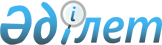 О проекте Закона Республики Казахстан "О ратификации Соглашения об учреждении Института глобального зеленого роста"Постановление Правительства Республики Казахстан от 12 апреля 2022 года № 211
      Правительство Республики Казахстан ПОСТАНОВЛЯЕТ:
      внести на рассмотрение Мажилиса Парламента Республики Казахстан проект Закона Республики Казахстан "О ратификации Соглашения об учреждении Института глобального зеленого роста". ЗАКОН
РЕСПУБЛИКИ КАЗАХСТАН
О ратификации Соглашения об учреждении Института глобального зеленого роста
      Ратифицировать Соглашение об учреждении Института глобального зеленого роста, совершенное в Рио-де-Жанейро 20 июня 2012 года.
					© 2012. РГП на ПХВ «Институт законодательства и правовой информации Республики Казахстан» Министерства юстиции Республики Казахстан
				
      Премьер-МинистрРеспублики Казахстан 

А. Смаилов

      ПрезидентРеспублики Казахстан 
